Name of Journal: World Journal of Clinical CasesManuscript NO: 76628Manuscript Type: ORIGINAL ARTICLERetrospective StudyEfficacy of digital breast tomosynthesis combined with magnetic resonance imaging in the diagnosis of early breast cancerRen Y et al. Efficacy of combined diagnosis of DBT and MRIYun Ren, Jiao Zhang, Jin-Dan Zhang, Jian-Zhong XuYun Ren, Jin-Dan Zhang, Jian-Zhong Xu, Department of Breast Surgery, Changzhi People's Hospital Affiliated to Shanxi Medical University, Changzhi 046000, Shanxi Province, ChinaJiao Zhang, Department of Diagnostic Radiology, Changzhi People's Hospital Affiliated to Shanxi Medical University, Changzhi 046000, Shanxi Province, ChinaAuthor contributions: Ren Y and Zhang J contributed equally to this study, and should be regarded as co-first authors; Ren Y, Zhang J and Xu JZ design the experiment; Ren Y and Zhang J drafted the work; all authors collected the data; Zhang JD and Xu JZ analysed and interpreted data; Ren Y and Zhang J wrote the article.Corresponding author: Jian-Zhong Xu, Doctor, Chief Physician, Department of Breast Surgery, Changzhi People's Hospital Affiliated to Shanxi Medical University, No. 502 Changxing Zhong Road, Changzhi 046000, Shanxi Province, China. xjzzhuren@163.comReceived: May 26, 2022Revised: June 28, 2022Accepted: Published online: AbstractBACKGROUNDThe incidence and mortality rate of breast cancer in China rank 120th and 163rd, worldwide, respectively. The incidence of breast cancer is on the rise; the risk increases with age but is slightly reduced after menopause. Early screening, diagnosis, and timely determination of the best treatment plan can ensure clinical efficacy and prognosis.AIMTo evaluate the clinical value of magnetic resonance imaging (MRI) combined with digital breast tomosynthesis (DBT) in diagnosing early breast cancer and the effect of breast-conserving surgery by arc incision.METHODSThis study was divided into two parts. Firstly, 110 patients with early breast cancer confirmed by pathological examination and 110 with benign breast diseases diagnosed simultaneously in Changzhi People’s Hospital of Shanxi Province and Shanxi Dayi Hospital from May 2019 to September 2020 were included in the breast cancer group and the benign group, respectively. Both groups underwent DBT and MRI examination, and the pathological results were used as the gold standard to evaluate the effectiveness of the combined application of DBT and MRI in the diagnosis of early breast cancer. Secondly, according to the operation method, 110 patients with breast cancer were divided into either a breast-conserving group (69 patients) or a modified radical mastectomy group (41 patients). The surgical effect, cosmetic effect, and quality of life of the two groups were compared.RESULTSAmong the 110 cases of breast cancer, 66 were of invasive ductal carcinoma (60.00%), and 22 were of ductal carcinoma in situ (20.00%). Among the 110 cases of benign breast tumors, 55 were of breast fibromas (50.00%), and 27 were of breast adenosis (24.55%). The sensitivity, specificity, and area under the curve (AUC) of DBT in the differential diagnosis of benign and malignant breast tumors were 73.64%, 84.55%, and 0.791, respectively. The sensitivity, specificity, and AUC of MRI in the differential diagnosis of benign and malignant breast tumors were 84.55%, 85.45%, and 0.850, respectively. The sensitivity, specificity, and AUC of DBT combined with MRI in the differential diagnosis of benign and malignant breast tumors were 97.27%, 93.64%, and 0.955, respectively. The blood loss, operation time and hospitalization time of the breast-conserving group were significantly lower than those of the modified radical treatment group, and the difference was statistically significant (P < 0.05). After 3 mo of observation, the breast cosmetic effect of the breast-conserving group was better than that of the modified radical group, and the difference was statistically significant (P < 0.05). Before surgery, the quality-of-life scores of the breast-conserving and modified radical mastectomy groups did not differ (P > 0.05). Three months after surgery, the quality-of-life scores in both groups were higher than those before surgery (P < 0.05), and the quality-of-life score of the breast-conserving group was higher than that of the modified radical group (P < 0.05). In the observation of tumor recurrence rate two years after the operation, four patients in the breast-conserving group and one in the modified radical treatment group had a postoperative recurrence. There was no significant difference in the recurrence rate between the two groups (χ2 = 0.668, P = 0.414 > 0.05).CONCLUSIONMRI combined with DBT in diagnosing early breast cancer can significantly improve the diagnostic efficacy compared with the two alone. Breast-conserving surgery leads to better cosmetic breast effects and reduces the impact of surgery on postoperative quality of life.Key Words: Breast cancer; Magnetic resonance; Digital mammography; Clinical value; Arc incision; Breast-conserving surgery; Digital breast tomosynthesisRen Y, Zhang J, Zhang JD, Xu JZ. Efficacy of digital breast tomosynthesis combined with magnetic resonance imaging in the diagnosis of early breast cancer. World J Clin Cases 2022; In pressCore Tip: This study analyzed the diagnostic method, compared the efficacy of magnetic resonance imaging combined with digital breast tomosynthesis in diagnosing breast cancer in the Shanxi Province, China, and analyzed the advantages of breast-conserving surgery over modified radical mastectomy. The purpose was to select the best diagnostic method and surgical plan for breast cancer to improve the diagnostic accuracy and patients’ quality of life.INTRODUCTIONBreast X-ray examination, such as digital breast tomosynthesis (DBT), is a commonly used method in clinical practice. It is easy to operate, safe and non-invasive, and has advantages in detecting microcalcifications. However, it is prone to failure due to the overlapping effects of gland and pathological tissue[1]. Breast magnetic resonance imaging (MRI) has a high soft-tissue resolution, does not expose patients to radiation, and has a high sensitivity to breast cancer. However, it has low specificity for breast cancer and a high false-positive rate. Presently, there are few reports on the combined application of these two methods in clinical practice[2]. Surgical treatment is the preferred method for the clinical treatment of breast cancer. Traditional modified radical mastectomy causes great trauma to patients. Breast-conserving surgery can narrow the scope of surgery and reduce physical trauma, especially if the postoperative cosmetic effect is better. However, the clinical application of arc incision breast-conserving surgery is relatively rare[3,4]. This study analyzed the clinical value of MRI combined with DBT in diagnosing early breast cancer and observed the effect of breast-conserving surgery with a small incision to provide a basis for clinical practice.MATERIALS AND METHODSInclusion and exclusion criteriaParticipants for this study were selected after presenting at the Changzhi Peoples' Hospital of Shanxi Province or Shanxi Dayi Hospital, China, from May 2019 to September 2020. The inclusion criteria were as follows: (1) Patients aged 18-55 years; (2) Patients with breast cancer or with benign breast tumors, as confirmed by pathological examination; (3) Tumor pathological stage I or II; (4) Patients at the first examination without a history of radiotherapy and chemotherapy; and (5) The interval between DBT and MRI should not have exceeded one week. The exclusion criteria were as follows: (1) Lack of data; (2) Patients with no normal understanding and communication skills; (3) Patients with severe systemic infectious diseases; and (4) Patients with related surgical contraindications.Research tenders and related materials shall be implemented after submission to the Medical Ethics Committee for research approval [House (Lun) lot 16].DBT and MRI examinationsDBT was performed using German Siemens MAMMOMAT Inspiration Digital Mammography. The automatic exposure mode was selected. Full-Field Digital Mammography imaging was performed first, and then DBT imaging was performed on the affected side. The X-ray tube was rotated around the breast at a scanning angle of 50° and a range of +25° to -25°. Each rotation was by 2°, and low-dose exposure was performed once, with a total of 25 exposures. A low-dose 2D image was obtained. The original image was reconstructed with a thickness of 1 mm in the direction parallel to the detector to obtain the 3D breast tomography image. The inspection positions included the bilateral craniocaudal and mediolateral oblique. Physicians performing diagnostic imaging followed the recommendations for breast imaging, taking into consideration the patient history and palpation findings.MRI examinations were conducted using a Siemens Avanto 1.5T superconducting MRI instrument, and a breast phased array coil was used.The conventional MRI scanning conditions are provided below. Transverse T2_tirm sequences were as follows: TR/TE 4600 ms/59 ms, field of view (FOV) 34 cm × 34 cm, slice thickness/layer spacing 4 mm/0.8 mm, matrix 224 × 320; the transverse T1_fl3d sequence was as follows: TR/TE 8.6 ms/4.7 ms, FOV 34 cm × 34 cm, slice thickness/slice spacing 1.2 mm/0.24 mm, matrix 276 × 384; the transverse DWI ep2d_diff sequence was as follows: TR/TE 9500 ms/133 ms, FOV 34 cm × 34 cm, slice thickness/layer spacing 4 mm/0.8 mm, matrix 132 × 148, b value 0 and 800 s/mm2.The T1_fl3d axial dynamic enhanced scans were performed according to the following parameters: TR/TE 4.6 ms/1.7 ms, FOV 36 cm × 36 cm, slice thickness 2 mm, matrix 326 × 38. The scans were run once before injection of contrast agent and repeated seven times after injection of contrast agent after 30 s. The contrast agent was Gd-DTPA, the injection dose was 0.2 mL/kg, and the speed of injection was 2 mL/s.Surgical methodsSmall incision breast-conserving group: The use of breast and axillary double incision, according to the location of the tumor, and breast size, to focus on the choice of arc or radiation small incision (about 5 cm length) into the glandular layer after touching the mass, along with the mass and its surrounding visible under the naked eye 1-2 cm normal tissue block resection. The mammary glands around the residual cavity were dissociated from the surface of the pectoralis major muscle to fill the residual cavity or reduce the residual cavity to reshape the breast shape. The sutures in different directions of the specimen were marked, and the internal, external, upper, lower, basal, and surface edges were cut from the inner wall of the residual cavity. A rapid pathological examination of frozen tissue was performed to ensure that all the cut edges were negative. Extended resection was done if cut edges were positive, though it was not carried out more than twice. Modified radical resection was performed if the dissected edge was still positive after two cycles.Modified radical mastectomy group: Auchincloss modified radical mastectomy with preservation of the pectoralis major and minor muscles was adopted. Sentinel lymph node biopsy or axillary lymph node dissection was performed according to the preoperative imaging examination or pathological results of axillary lymph node punctures.RESULTSComparability analysis of breast cancer group and benign groupOf 110 patients in the breast cancer group were aged from 27 to 55 years old, with an average age of 37.8 ± 7.3 years old; body mass index (BMI) ranged from 21.6 to 25.7 kg/m2, with an average BMI of 23.6 ± 1.9 kg/m2. Distribution of affected side: Left 59 cases, right 51 cases. Of 110 patients in the benign group were aged from 24 to 55 years old, with an average age of 39.0 ± 8.6 years old; BMI ranged from 22.0 to 25.9 kg/m2 with an average of 23.9 ± 2.3 kg/m2. Distribution of affected side: 52 cases on the left and 58 cases on the right. The age, BMI and ipsilateral distribution were compared between the two groups, and the difference was not statistically significant (P > 0.05).Pathological results of breast cancer group and benign groupAmong the 110 patients with breast cancer, 66 cases (60.00%) were invasive ductal carcinoma and 22 cases (20.00%) were ductal carcinoma in situ. Among the 110 patients with benign breast tumors, 55 cases (50.00%) were breast fibroma and 27 cases (24.55% were breast adenosis (Table 1).The value of MRI and DBT in differential diagnosis of breast benign and malignant diseasesWith pathological results as the gold standard, four tables were drawn respectively, and the sensitivity, specificity and the area under the curve (AUC) of DBT in the differential diagnosis of benign and malignant breast tumors were 73.64%, 84.55% and 0.791, respectively. The sensitivity, specificity and AUC of MRI in the differential diagnosis of benign and malignant breast tumors were 84.55%, 85.45% and 0.850, respectively. The sensitivity, specificity and AUC of DBT combined with MRI in differential diagnosis of benign and malignant breast tumors were 97.27%, 93.64% and 0.955, respectively (Tables 2 and 3, Figures 1 and 2).Comparison of general data between the breast-conserving group and the modified radical treatment groupThe age, BMI, ipsilateral distribution, lesion diameter and pathological type between the breast-conserving group and the modified radical treatment group, and the difference was not statistically significant (P > 0.05) (Table 4).Comparison of perioperative indexes between the breast-conserving group and the modified radical treatment groupThe amount of bleeding, operation time and hospitalization time in the breast conserving group were significantly lower than those in the modified radical group, and the difference was not statistically significant (P < 0.05) (Table 5).Comparison of postoperative cosmetic effects between breast-conserving group and modified radical treatment groupThree months after operation, the cosmetic effect of breast-conserving group was better than that of modified radical mastectomy group, and the difference was not statistically significant (P < 0.05) (Table 6 and Figure 3).Comparison of quality of life between the breast-conserving group and modified radical treatment groupBefore operation, the quality of life scores of the breast-conserving group and the modified radical treatment group were compared, and the difference was not statistically significant (P > 0.05). Three months after the operation, the quality of life scores in both groups were significantly higher than before the operation (P < 0.05). The quality of life score of the breast-conserving group was higher than that of the modified radical group (P < 0.05) (Table 7 and Figure 4). In the observation of tumor recurrence rate two years after the operation, four patients in the breast-conserving group and one in the modified radical treatment group had a postoperative recurrence. There was no significant difference in the recurrence rate between the two groups (χ2 = 0.668, P = 0.414 > 0.05).DISCUSSIONThe incidence of breast cancer has increased annually in recent years. Presently, there are 1.67 million newly diagnosed breast cancer patients worldwide yearly. Although breast cancer treatment tends to be comprehensive, including surgery, radiotherapy, chemotherapy, targeting, and endocrine therapy, surgical treatment is still the most important treatment method[3,4]. In recent years, studies have found that the clinical symptoms of breast cancer are not obvious, and many cancers are highly concealed, and are prone to spreading and metastasis. Therefore, early detection and diagnosis of lesions through imaging examination technology are key to reducing mortality and improving prognosis and recovery[5,6].Imaging examinations play a critical role in the early detection and diagnosis of breast cancer. The commonly used methods in clinical practice include breast radiography (which can be on film, by one-dimensional digital imaging or DBT) and MRI. DBT reduces or eliminates the influence of the fibrous breast gland and pathological tissue that overlap during the imaging process by obtaining three-dimensional tomographic images and enhancing the visibility of the lesion[7]. In patients with breast cancer, DBT can be performed by analyzing the degree of irregularity of the tumor and its lobulation. The burr sign can be seen on tumor edges, calcification is most common, and the breast is limited and has a dense asymmetric shadow[8]. MRI has a high soft-tissue resolution and is obtained by multi-angle, multi-plane, multi-sequence, and multi-parameter imaging. It is less affected by the density of the breast gland; thus, it plays an important role in the differential diagnosis of breast cancer[9].It was found that the specificity and accuracy of the diagnosis of benign and malignant breast lesions are not high when the conventional plain scan sequence of breast MRI is used alone in the clinic, and MRI is prone to missed diagnoses and misdiagnoses[10]. Traditional breast X-ray photography generates two-dimensional images, which mask burrs and lobulations and other diagnostic signs or display false images of malignant lesions, thus increasing false negative and false positive rates[11-13]. In our study, pathological results were used as the gold standard. The sensitivity and specificity of DBT combined with MRI in the differential diagnosis of benign and malignant breast tumors were 97.27% and 93.64%, respectively, which were higher than those of the single examination methods, suggesting that DBT combined with MRI in the differential diagnosis of benign and malignant breast tumors has higher clinical diagnostic value. DBT has been found to be of great significance for breast BI-RADS classification, improving the consistency between BI-RADS classification results and pathological diagnosis results of diagnostic doctors in the Department of Radiology. However, the combination of the two imaging methods, due to overlapping signs of benign and malignant breast lesions or different sensitivity to calcification, can further improve the clinical diagnostic efficiency, which is consistent with the results of our study[14-16].With the growing aesthetic requirements of the population, the current principle of breast cancer surgery is to take into account the postoperative patients’ breast cosmetic effects while guaranteeing complete tumor resection. Traditional radical mastectomy for breast cancer causes serious bodily trauma, affecting the beauty of women’s breasts. At the same time, the lack of female characteristics after surgery is also a blow to the patient’s spirit, affecting their quality of life, and physical and mental health[17-19]. In our study, breast-conserving surgery with a small incision was performed. The amount of bleeding, operation and hospitalization time in the breast-conserving group were significantly lower than those in the modified radical mastectomy group. Small incision breast-conserving surgery leads to a better appearance, less trauma, and shorter operation time[20,21].This study also found that the breast cosmetic effect of the breast-conserving surgery group was better than that of the modified radical mastectomy group 3 mo after the operation. There was no difference in tumor recurrence rate between the two groups 2 years after the operation, suggesting that breast-conserving surgery has a better cosmetic effect in the treatment of patients with breast cancer and does not increase the recurrence rate. Moreover, breast-conserving surgery effectively filled the defects of breast tissue and closed the residual cavity of surgery through the application of gland flap transfer technology or autologous tissue replacement technology in breast-conserving surgery, which improved the cosmetic effect[22]. This study also found that, three months after surgery, the quality-of-life scores of the two groups of patients were significantly higher than those before surgery. Moreover, the quality-of-life score of the breast-conserving group was higher than that of the modified radical group. Through the implementation of breast-conserving surgery, the breast can be retained as a symbol of physical beauty, which reduces the patient's physical and psychological trauma and sense of embarrassment. Consequently, it improves postoperative work and social conditions, among others[23,24].This study showed that DBT combined with MRI had better diagnostic efficacy in the differential diagnosis of benign and malignant breast tumors, providing a better diagnostic method for early clinical detection, early diagnosis, and timely and appropriate treatment of breast cancer. The combined use of the two diagnostic methods reduces missed clinical diagnoses and misdiagnoses and has greater development potential. Additionally, the advantages of breast-conserving surgery were experimentally confirmed, especially regarding the improvement of women's postoperative quality of life and cosmetic effect, which is more in line with the aesthetic requirements of modern women, while also providing a basis for clinical summaries of breast-conserving surgery. However, our study has certain limitations. The sample size in our study was not large, and the determinants of postoperative breast cosmetic effects included many aspects. Likewise, it was impossible to evaluate the long-term effects of surgery on patients in this study, and further prospective, multi-center, large-scale research and demonstration analysis are needed.CONCLUSIONIn summary, MRI combined with DBT can significantly improve the diagnostic efficiency of early breast cancer compared with the two alone; patients with early breast cancer with breast-conserving surgery can better achieve breast cosmetic effects and reduce the impact of surgery on postoperative quality of life.ARTICLE HIGHLIGHTSResearch backgroundThe incidence of breast cancer has increased annually in recent years. Presently, there are 1.67 million newly diagnosed breast cancer patients worldwide yearly. Although breast cancer treatment tends to be comprehensive, including surgery, radiotherapy, chemotherapy, targeting, and endocrine therapy, surgical treatment is still the most important treatment method. Research motivationIn recent years, studies have found that the clinical symptoms of breast cancer are not obvious, and many cancers are highly concealed, and are prone to spreading and metastasis. Therefore, early detection and diagnosis of lesions through imaging examination technology are key to reducing mortality and improving prognosis and recovery.Research objectivesThe purpose was to select the best diagnostic method and surgical plan for breast cancer to improve the diagnostic accuracy and patients’ quality of life.Research methodsWe analyzed the value of digital breast tomosynthesis (DBT) combined with magnetic resonance imaging (MRI) in the differential diagnosis of benign and malignant breast tumors, and compared the blood loss, operation time, hospitalization time, breast cosmetic effect, and quality of life between small incision breast-conserving surgery and modified radical mastectomy.Research resultsThe combined use of the two diagnostic methods has advantages of reducing clinical missed diagnosis and misdiagnosis, and have more clinical value and greater development potential. By this study, we have confirmed the advantages of breast-conserving surgery, which had lower blood loss, lower operation time, lower hospital stay time, higher quality of life scores and better breast cosmetic effects.Research conclusionsIn early breast cancer, MRI combined with DBT can significantly improve the diagnostic performance compared with the two alone. Compared with modified radical surgery, breast-conserving surgery in patients with early breast cancer can achieve better breast cosmetic effect and postoperative quality of life.Research perspectivesWe believe that the clinical value of early breast cancer using MRI combined with DBT is higher, and breast-conserving surgery with small incision is more effective.REFERENCES1 Kim JY, Jung EJ, Kim JM, Lee HS, Kwag SJ, Park JH, Park T, Jeong SH, Jeong CY, Ju YT. Dynamic changes of neutrophil-to-lymphocyte ratio and platelet-to-lymphocyte ratio predicts breast cancer prognosis. BMC Cancer 2020; 20: 1206 [PMID: 33287745 DOI: 10.1186/s12885-020-07700-9]2 Trusler O, Goodwin J, Laslett AL. BRCA1 and BRCA2 associated breast cancer and the roles of current modelling systems in drug discovery. Biochim Biophys Acta Rev Cancer 2021; 1875: 188459 [PMID: 33129865 DOI: 10.1016/j.bbcan.2020.188459]3 Gonzalez BD, Eisel SL, Qin B, Llanos AAM, Savard J, Hoogland AI, Jim H, Lin Y, Demissie K, Hong CC, Bandera EV. Prevalence, risk factors, and trajectories of sleep disturbance in a cohort of African-American breast cancer survivors. Support Care Cancer 2021; 29: 2761-2770 [PMID: 32995999 DOI: 10.1007/s00520-020-05786-2]4 Nguyen-Sträuli BD, Vorburger D, Frauchiger-Heuer H, Bringolf L, Maggi N, Talimi-Schnabel J, Dedes KJ. Prepectoral implant-based breast reconstruction with TiLOOP® Bra Pocket - a single-centre retrospective study. J Plast Reconstr Aesthet Surg 2022; 75: 104-111 [PMID: 34635454 DOI: 10.1016/j.bjps.2021.08.027]5 Sato K, Fuchikami H, Takeda N, Shimo T, Kato M, Okawa T. Moving incision for covert breast-conserving surgery may prevent early wound complications in brachytherapy-based partial-breast irradiation. Brachytherapy 2019; 18: 645-650 [PMID: 31200994 DOI: 10.1016/j.brachy.2019.05.002]6 Kennedy KM, Zilkens R, Allen WM, Foo KY, Fang Q, Chin L, Sanderson RW, Anstie J, Wijesinghe P, Curatolo A, Tan HEI, Morin N, Kunjuraman B, Yeomans C, Chin SL, DeJong H, Giles K, Dessauvagie BF, Latham B, Saunders CM, Kennedy BF. Diagnostic Accuracy of Quantitative Micro-Elastography for Margin Assessment in Breast-Conserving Surgery. Cancer Res 2020; 80: 1773-1783 [PMID: 32295783 DOI: 10.1158/0008-5472.CAN-19-1240]7 Bassez A, Vos H, Van Dyck L, Floris G, Arijs I, Desmedt C, Boeckx B, Vanden Bempt M, Nevelsteen I, Lambein K, Punie K, Neven P, Garg AD, Wildiers H, Qian J, Smeets A, Lambrechts D. A single-cell map of intratumoral changes during anti-PD1 treatment of patients with breast cancer. Nat Med 2021; 27: 820-832 [PMID: 33958794 DOI: 10.1038/s41591-021-01323-8]8 Tamanuki T, Namura M, Aoyagi T, Shimizu S, Suwa T, Matsuzaki H. Effect of Intraoperative Imprint Cytology Followed by Frozen Section on Margin Assessment in Breast-Conserving Surgery. Ann Surg Oncol 2021; 28: 1338-1346 [PMID: 32815080 DOI: 10.1245/s10434-020-08955-z]9 Keelan S, Heeney A, Downey E, Hegarty A, Roche T, Power C, Mhuircheartaigh NN, Duke D, Kerr J, Hambly N, Hill A. Breast cancer patients with a negative axillary ultrasound may have clinically significant nodal metastasis. Breast Cancer Res Treat 2021; 187: 303-310 [PMID: 33837870 DOI: 10.1007/s10549-021-06194-8]10 Killander F, Wieslander E, Karlsson P, Holmberg E, Lundstedt D, Holmberg L, Werner L, Koul S, Haghanegi M, Kjellen E, Nilsson P, Malmström P. No Increased Cardiac Mortality or Morbidity of Radiation Therapy in Breast Cancer Patients After Breast-Conserving Surgery: 20-Year Follow-up of the Randomized SweBCGRT Trial. Int J Radiat Oncol Biol Phys 2020; 107: 701-709 [PMID: 32302682 DOI: 10.1016/j.ijrobp.2020.04.003]11 Hermann N, Haas I, Malinger P, Kaufman Z. Margin assessment before intraoperative radiotherapy during breast conserving surgery-Does the addition of MarginProbe decrease the need for addition of fractionated whole breast radiation? Breast J 2020; 26: 1343-1346 [PMID: 32367618 DOI: 10.1111/tbj.13865]12 Nguyen CT, Thanh La M, Ann J, Nam G, Park HJ, Min Park J, Kim YJ, Young Kim J, Hong Seo J, Lee J. Discovery of a simplified deguelin analog as an HSP90 C-terminal inhibitor for HER2-positive breast cancer. Bioorg Med Chem Lett 2021; 45: 128134 [PMID: 34044120 DOI: 10.1016/j.bmcl.2021.128134]13 Tom MC, Sittenfeld SMC, Shah C, Bauer-Nilsen K, Tendulkar R, Cherian S, Al-Hilli Z, Arthur D, Recht A, Vicini F. Use of a Radiation Tumor Bed Boost After Breast-Conserving Surgery and Whole-Breast Irradiation: Time Trends and Correlates. Int J Radiat Oncol Biol Phys 2021; 109: 273-280 [PMID: 32768561 DOI: 10.1016/j.ijrobp.2020.07.2624]14 Beebeejaun Y, Athithan A, Copeland TP, Kamath MS, Sarris I, Sunkara SK. Risk of breast cancer in women treated with ovarian stimulation drugs for infertility: a systematic review and meta-analysis. Fertil Steril 2021; 116: 198-207 [PMID: 34148584 DOI: 10.1016/j.fertnstert.2021.01.044]15 Patel P, Umapathy D, Manivannan S, Nadar VM, Venkatesan R, Joseph Arokiyam VA, Pappu S, Ponnuchamy K. A doxorubicin-platinum conjugate system: impacts on PI3K/AKT actuation and apoptosis in breast cancer cells. RSC Adv 2021; 11: 4818-4828 [PMID: 35424411 DOI: 10.1039/d0ra06708c]16 Klement RJ, Koebrunner PS, Krage K, Weigel MM, Sweeney RA. Short-term effects of a Paleolithic lifestyle intervention in breast cancer patients undergoing radiotherapy: a pilot and feasibility study. Med Oncol 2020; 38: 1 [PMID: 33247817 DOI: 10.1007/s12032-020-01443-0]17 Ouldamer L, Goupille C, Vildé A, Arbion F, Guimaraes C, Jourdan ML, Bougnoux P, Body G, Chevalier S. Total long-chain polyunsaturated n-3 fatty acids level is an independent predictive factor of breast cancer multifocality in women with positive hormone-receptors tumors. Surg Oncol 2021; 38: 101597 [PMID: 34051659 DOI: 10.1016/j.suronc.2021.101597]18 Lopez P, Galvão DA, Taaffe DR, Newton RU, Souza G, Trajano GS, Pinto RS. Resistance training in breast cancer patients undergoing primary treatment: a systematic review and meta-regression of exercise dosage. Breast Cancer 2021; 28: 16-24 [PMID: 32815096 DOI: 10.1007/s12282-020-01147-3]19 de Faria Castro Fleury E, Jasmin Huanca Bernal K, Lucena Miranda Madeiro A, Luis Cervera Ocana W, Carlos Vendramini Fleury J, Caobianco L. Side effects in breast implants related to radiotherapy in breast cancer reconstructive surgery. Tech Innov Patient Support Radiat Oncol 2021; 18: 8-11 [PMID: 33778175 DOI: 10.1016/j.tipsro.2021.03.001]20 Goh CY, Patmore S, Smolenski A, Howard J, Evans S, O'Sullivan J, McCann A. The role of von Willebrand factor in breast cancer metastasis. Transl Oncol 2021; 14: 101033 [PMID: 33571850 DOI: 10.1016/j.tranon.2021.101033]21 Lai HW, Mok CW, Chang YT, Chen DR, Kuo SJ, Chen ST. Endoscopic assisted breast conserving surgery for breast cancer: Clinical outcome, learning curve, and patient reported aesthetic results from preliminary 100 procedures. Eur J Surg Oncol 2020; 46: 1446-1455 [PMID: 32115333 DOI: 10.1016/j.ejso.2020.02.020]22 Ahmed RS, Mohammed RS. Assessment of uranium concentration in blood of Iraqi females diagnosed with breast cancer. Radiat Environ Biophys 2021; 60: 193-201 [PMID: 33221962 DOI: 10.1007/s00411-020-00881-8]23 Ugras SK, Layeequr Rahman R. Hormone replacement therapy after breast cancer: Yes, No or maybe? Mol Cell Endocrinol 2021; 525: 111180 [PMID: 33508379 DOI: 10.1016/j.mce.2021.111180]24 Poulin R, Poirier D, Merand Y, Thériault C, Bélanger A, Labrie F. Extensive esterification of adrenal C19-delta 5-sex steroids to long-chain fatty acids in the ZR-75-1 human breast cancer cell line. J Biol Chem 1989; 264: 9335-9343 [PMID: 2524485]FootnotesInstitutional review board statement: This study was approved by the Changzhi People's Hospital Affiliated to Shanxi Medical University Medical Ethics Committee.Informed consent statement: All study participants, or their legal guardian, provided informed written consent prior to study enrollment.Conflict-of-interest statement: All the authors have nothing to disclose. Data sharing statement: Not available. Open-Access: This article is an open-access article that was selected by an in-house editor and fully peer-reviewed by external reviewers. It is distributed in accordance with the Creative Commons Attribution NonCommercial (CC BY-NC 4.0) license, which permits others to distribute, remix, adapt, build upon this work non-commercially, and license their derivative works on different terms, provided the original work is properly cited and the use is non-commercial. See: https://creativecommons.org/Licenses/by-nc/4.0/Provenance and peer review: Unsolicited article; Externally peer reviewed.Peer-review model: Single blindPeer-review started: May 26, 2022First decision: June 15, 2022Article in press: Specialty type: SurgeryCountry/Territory of origin: ChinaPeer-review report’s scientific quality classificationGrade A (Excellent): 0Grade B (Very good): BGrade C (Good): CGrade D (Fair): 0Grade E (Poor): 0Reviewer: de Azambuja E, Belgium; Lamghari M, Portugal S-Editor: Yan JP L-Editor: A P-Editor: Yan JPFigure Legends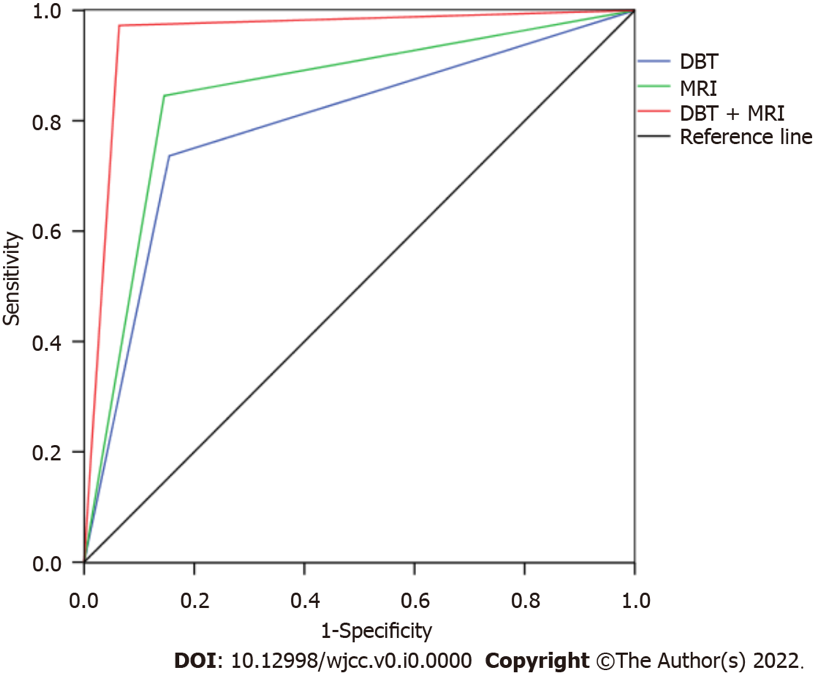 Figure 1 Receiver operating characteristic curve of magnetic resonance imaging and digital breast tomosynthesis differential diagnosis of breast benign and malignant diseases. MRI: Magnetic resonance imaging; DBT: Digital breast tomosynthesis.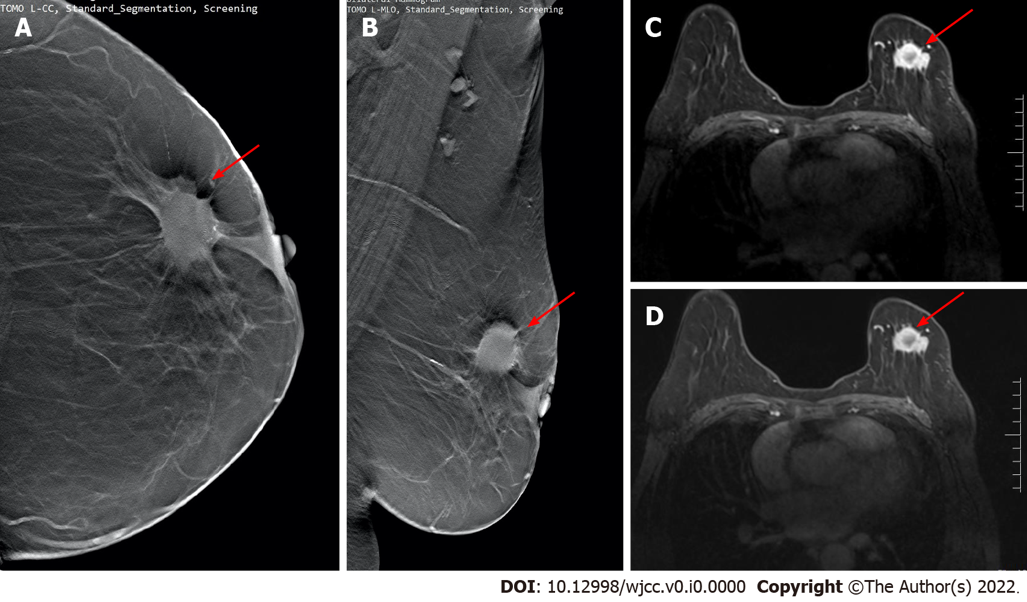 Figure 2 Digital breast tomosynthesis and magnetic resonance imaging examination. A and B: Images of digital breast tomosynthesis examination. Irregular lumps in the upper quadrant of the left breast and burr signs can be seen on the periphery (red arrows); C and D: Magnetic resonance imaging examination images of the same patient. The irregular lumps on the left breast show obvious postoperative disease (red arrows). It was confirmed by physiology as stage II invasive ductal carcinoma.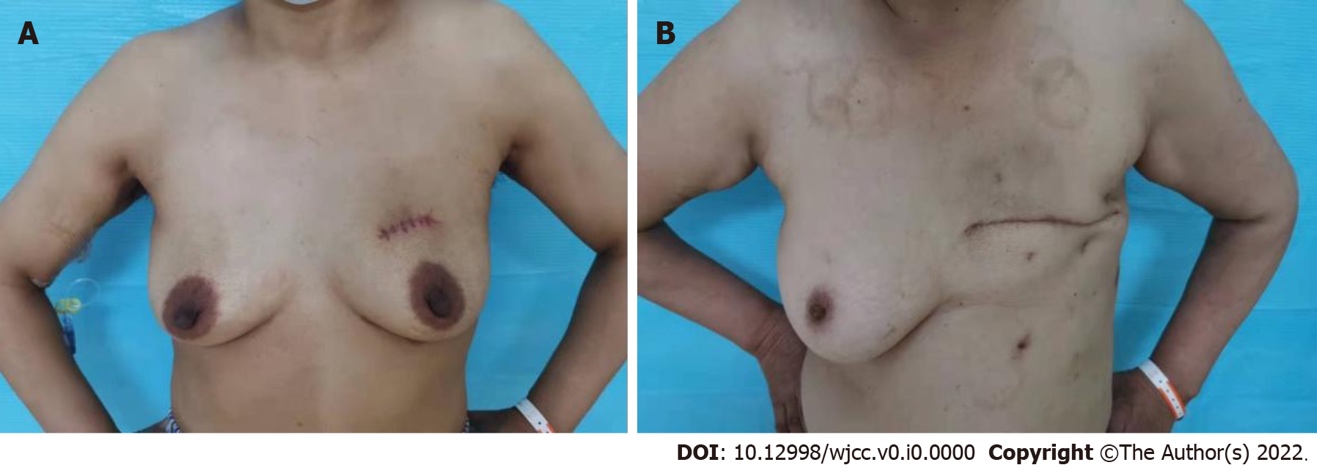 Figure 3 The postoperative appearance of patients undergoing small incision breast-conserving surgery and modified radical surgery. A: The postoperative appearance of patients undergoing small incision breast-conserving surgery; B: The postoperative appearance of modified radical surgery.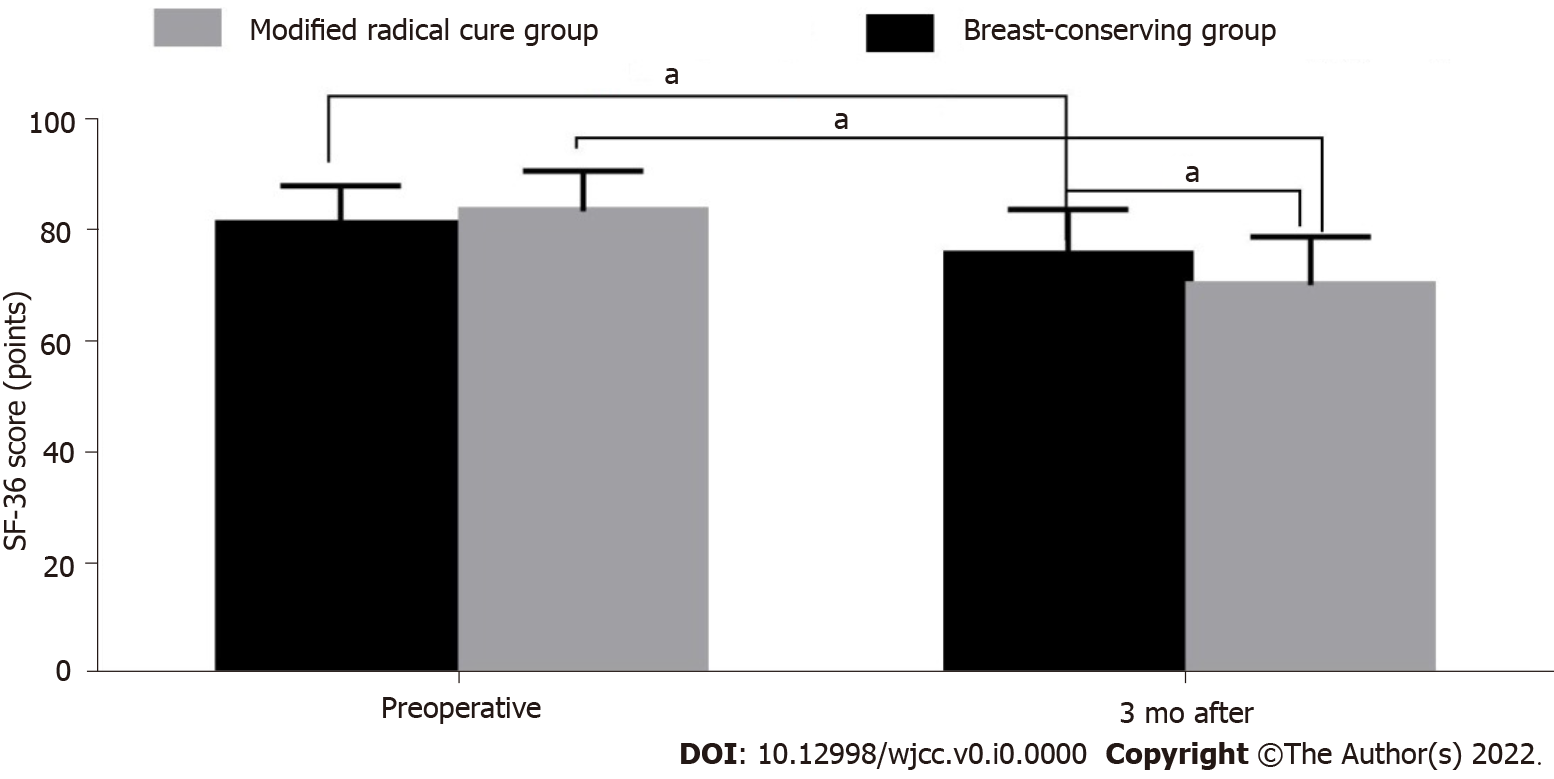 Figure 4 Comparison of the quality of life scores between the breast-conserving group and the modified radical treatment group. aP < 0.05. Table 1 Pathological results of breast cancer group and benign groupTable 2 Matches four tablesMRI: Magnetic resonance imaging; DBT: Digital breast tomosynthesis.Table 3 The value of magnetic resonance imaging and digital breast tomosynthesis in differential diagnosis of breast benign and malignant diseasesMRI: Magnetic resonance imaging; DBT: Digital breast tomosynthesis; AUC: Area under the curve. Table 4 Comparison of general data between the breast-conserving group and the modified radical treatment groupBMI: Body mass index. Table 5 Comparison of perioperative indexes between the breast-conserving group and the modified radical treatment group (mean ± SD)Table 6 Comparison of postoperative cosmetic effects between breast-conserving group and modified radical treatment group, n (%)Table 7 Comparison of quality of life between breast-conserving group and modified radical treatment group (mean ± SD)Pathological resultsNo. of casesComposition ratio (%)Breast cancer patient110100.00Invasive ductal carcinoma6660.00Ductal carcinoma in situ2220.00Lobular carcinoma in situ1311.82Other types98.18Patients with benign breast tumors110100.00Breast fibroma5550.00Breast disease2724.55Cystic hyperplasia of breast1412.73Granulomatous lobular mastitis87.27Other types65.45DBTDBTMalignantBenignTotalPathologyMalignant8129110PathologyBenign1793110TotalTotal98122220MRIMRIMRIMRIMRIPathologyMalignant9317110PathologyMalignant1694110PathologyBenign1694110TotalTotal109111220MRI + DBTMRI + DBTMRI + DBTMRI + DBTMRI + DBTPathologyMalignant1073110PathologyBenign7103110TotalTotal114106220Inspection methodSensitivitySpecificityMissed diagnosis rateMisdiagnosis rateAUCDBT73.64%84.55%26.36%15.45%0.791MRI84.55%85.45%15.45%14.55%0.850DBT + MRI97.27%93.64%2.73%6.36%0.955GroupGroupBreast-conserving groupModified radical cure groupt/χ2P valuenn6941Age (yr)Age (yr)37.1 ± 7.139.2 ± 6.8-1.5230.131BMI (kg/m2)BMI (kg/m2)23.9 ± 1.923.2 ± 1.71.9410.055Affected side distribution, n (%)Left side34 (49.28)25 (60.98)1.4160.243Affected side distribution, n (%)Right side35 (50.72)16 (39.02)1.4160.243Lesion diameter (cm)Lesion diameter (cm)2.18 ± 0.682.34 ± 0.70-1.180.24Pathology typeInvasive ductal carcinoma43 (62.32)23 (56.1)2.1710.538Pathology typeDuctal carcinoma in situ15 (21.74)7 (17.07)2.1710.538Pathology typeLobular carcinoma in situ6 (8.70)7 (17.07)2.1710.538Pathology typeOther types5 (7.25)4 (9.76)2.1710.538GroupnSurgical bleeding (mL)Operation time (min)Hospital stay (d)Breast-conserving group6966.2 ± 15.8143.8 ± 24.19.5 ± 2.2Modified radical cure group41106.7 ± 19.6185.5 ± 28.013.7 ± 2.8t-11.869-8.256-8.731P value0.0000.0000.000GroupnExcellentGoodErrorBreast-conserving group6958 (84.06)11 (15.94)0 (0.00)Modified radical cure group418 (19.51)22 (53.66)11 (26.83)Z-6.921-6.921-6.921P value0.0000.0000.000GroupnPreoperative3 mo after surgerytP valueBreast-conserving group6981.03 ± 6.8275.46 ± 8.143.8500.000Modified radical cure group4183.26 ± 7.2470.04 ± 8.658.6040.000t-1.6213.299P value0.1080.001